PHIẾU NHẬN XÉT - ĐÁNH GIÁ GIỮA KỲ TÌNH HÌNH THỰC HIỆN ĐỀ TÀI KHOA HỌC VÀ CÔNG NGHỆNHẬN XÉTA1. Kế hoạch nghiên cứu và phương phápA2. Sản phẩmA3. Tiến độ thực hiệnA4. Tình hình sử dụng kinh phíA5. Khả năng tiếp tục triển khaiA6. Ý kiến khác ĐÁNH GIÁKẾT LUẬN   Đề nghị ngừng thực hiện Lý do: …………………………………………………………………………………………………  Đề nghị tiếp tục triển khai với các điều chỉnh sau (thời gian, nội dung, kinh phí, …):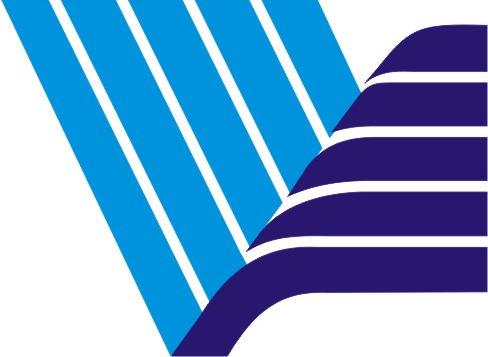 Đại học Quốc giaThành phố Hồ Chí MinhMẫu  M06Mã số đề tài: ……………………..Đại học Quốc giaThành phố Hồ Chí MinhMẫu  M06Mã số đề tài: ……………………..Đại học Quốc giaThành phố Hồ Chí MinhMẫu  M06Mã số đề tài: ……………………..Đại học Quốc giaThành phố Hồ Chí MinhMẫu  M06Mã số đề tài: ……………………..Tên đề tài (tiếng Việt): ………………………………………………………………………………………………………………………………………………………………………………………………………………………………………………………………………………………………………………………………………………………………………………………………………Họ và tên người đánh giá: …………………………………………………………………Cơ quan công tác: …………………………………………………………............................Điện thoại: ……………………………… Email: …………………………………………..Số CMND: ……………………………… hoặc MST: ……………………………………  Số tài khoản: …………………Tại ngân hàng: ……………………………..…………….TTNội dung đánh giá(căn cứ theo thuyết minh và hợp đồng đã được phê duyệt)Mức độ hoàn thànhMức độ hoàn thànhTTNội dung đánh giá(căn cứ theo thuyết minh và hợp đồng đã được phê duyệt)Đạt Không đạt1Kế hoạch nghiên cứu và phương pháp2Kết quả nghiên cứu3Tiến độ thực hiện4Tình hình sử dụng kinh phíĐánh giá chungĐánh giá chungCam kết: Người đánh giá cam kết thực hiện đánh giá khách quan, bảo mật thông tin đánh giá.TP.HCM, ngày .. tháng .. năm ....Người đánh giá(Chữ ký, Họ tên)